		Avis n° 6/2022Acte de Genève de l’Arrangement de Lisbonne sur les appellations d’origine et les indications géographiquesDéclaration faite en vertu de l’Article 7.4)a) de l’Acte de Genève de l’Arrangement de Lisbonne : GhanaLe 29 juillet 2022, le Directeur général de l’Organisation Mondiale de la Propriété Intellectuelle (OMPI) a reçu du Gouvernement du Ghana la déclaration visée à l’article 7.4)a) de l’Acte de Genève de l’Arrangement de Lisbonne sur les appellations d’origine et les indications géographiques (ci-après dénommé “Acte de Genève”) selon laquelle le Gouvernement du Ghana souhaite recevoir une taxe individuelle pour couvrir le coût de l’examen quant au fond de chaque enregistrement international qui lui est notifié en vertu de l’article 6.4) dudit acte.Conformément à la règle 8.2)b) du règlement d’exécution commun à l’Arrangement de Lisbonne concernant la protection des appellations d’origine et leur enregistrement international et à l’Acte de Genève de l’Arrangement de Lisbonne sur les appellations d’origine et les indications géographiques, le Directeur général de l’OMPI a établi, après consultation de l’administration compétente du Ghana, le montant ci-après en francs suisses de ladite taxe individuelle :Cette déclaration prendra effet le 29 octobre 2022.21 octobre 2022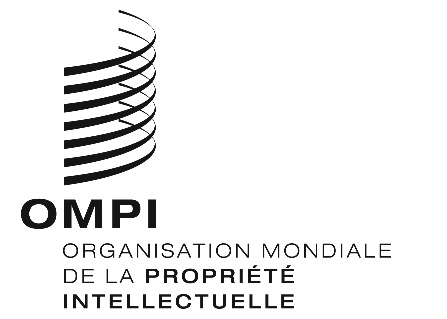 RUBRIQUERUBRIQUEMontant(en francs suisses)Taxe individuellepour chaque enregistrement international392